NON-MEMBER BIRD HUNTS18000 Basswood Road * Three Oaks, MI  49128                                             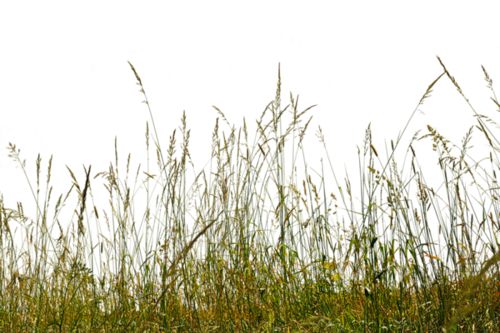 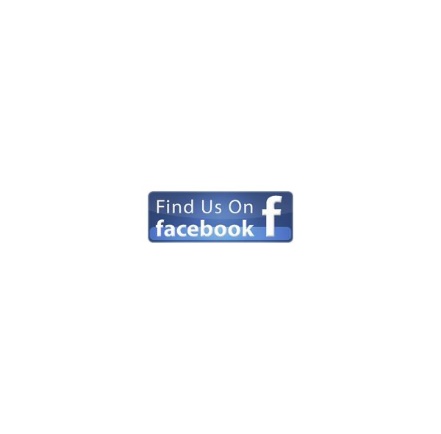 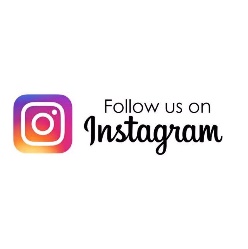 	Phone: (269)-756-6600  |  Email:  info@deercreekhuntclub.comwww.deercreekhuntclub.comHalf-Day Hunt PackagesOur Half-Day Hunt Packages are a great way to experience upland bird hunting. You can have up to 4 people in the field and hunts typically last 3-4 hours.  Packages include a professional guide with dogs to flush and retrieve the birds.*Additional birds may be added to any packageNo shot larger than 6Blaze orange is required in the field, hats available at the clubhouse $ 16.50Shells $15.00 (25 shells)Bird cleaning $5.00 (per bird)Full-day Clay and Hunt PackagesThese packages are great for anyone wanting to spend the whole day enjoying what we have to offer. They include birds, guide/dog, 100 clays, and lunch. These packages will typically last 6-8 hours.       *Additional birds may be added to any package       * Packages are based on 4 hunters       * Several itinerary options availableNo shot size larger than 6Blaze orange is required in the field, hats available at the clubhouse $18.00Hunting ammo $15.00 (25 shells)Target ammo $10.00 (25 shells)Bird cleaning $5.00 (per bird)All-Inclusive Hunt PackageOur All-Inclusive Hunt package has everything you need for upland bird hunting. It includes rental guns, shells, 50 clay targets, 15 pheasants, 5 chukar partridges, lunch, and bird cleaning. This package will typically last around 6 hours.       *Additional birds may be added to any package       * Packages based on 4 hunters       * Several itinerary options availableNo shot size larger than 6Blaze orange is required in the field, hats available at the clubhouse $16.50